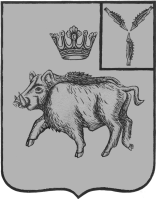 АДМИНИСТРАЦИЯБАРНУКОВСКОГО МУНИЦИПАЛЬНОГО ОБРАЗОВАНИЯБАЛТАЙСКОГО МУНИЦИПАЛЬНОГО РАЙОНАСАРАТОВСКОЙ ОБЛАСТИ      ПОСТАНОВЛЕНИЕОт 12.11.2020 г. №52                                                      с.Барнуковка  Об утверждении  муниципальной программы « Развитие малого и среднего предпринимательствав Барнуковском муниципальном образовании на 2021 год»           В  соответствии  ст. 14  Федерального закона  от  06.10.2003 г.  №  131-ФЗ  «Об общих принципах  организации  местного  самоуправления  в Российской Федерации»,  согласно Федерального  Закона  от  24.07 2007 г.  № 209  ФЗ  «  О развитии  малого и среднего предпринимательства в Российской Федерации», руководствуясь статьей 33 Устава Барнуковского  муниципального  образования,ПОСТАНОВЛЯЮ:1. Утвердить муниципальную программу «Развитие малого и среднего предпринимательства в Барнуковском  муниципальном образовании на 2021 год»» согласно  приложению.2. Главному специалисту администрации при формировании бюджета на очередной финансовый год предусмотреть денежные средства на реализацию мероприятий Программы.3. Настоящее постановление вступает в силу со дня обнародования.4. Контроль  за исполнением  настоящего постановления оставляю за собойГлава Барнуковского муниципального образования                                   Д.А.ГущинПриложение к постановлениюадминистрации Барнуковского муниципального образованияот 12.11.2020 г. №52Муниципальная программа «Развитие  малого и среднего предпринимательства в  Барнуковском  муниципальном образовании на 2021 год»2020 годПаспортмуниципальной программы «Развитие малого и среднего  предпринимательства в 
Барнуковском  муниципальном образовании на 2021 год»1.Содержание проблемы и обоснование необходимости ее решения программными методамиРазвитие малого бизнеса – ключ к эффективной реформе местного самоуправления. В сфере малого и среднего предпринимательства трудится наиболее активная в экономическом плане часть населения. А вовлечение населения в предпринимательскую деятельность – это, в первую очередь, снижение социально-экономических рисков. Малое и среднее предпринимательство следует рассматривать как инструмент, с помощью которого решаются вопросы занятости, сглаживается высокая дифференциация в доходах населения, формируется средний класс, способствующий социально-политической стабильности в обществе. Кроме того, малый бизнес работает на развитие территорий, формируя налоговую базу местных бюджетов.2. Цель и задачи ПрограммыОсновной целью Программы является создание условий, стимулирующих граждан к осуществлению самостоятельной предпринимательской деятельности и обеспечивающих качественный и количественный рост эффективно работающих малых и средних предприятий в приоритетных отраслях экономики муниципального образования. Указанная цель достигается путем решения следующих задач:-совершенствование нормативной базы в сере регулирования развития малого и среднего предпринимательства;-создание условий для обеспечения доступа субъектов малого и среднего предпринимательства к финансовым и имущественным ресурсам, необходимым для их эффективного развития, защита интересов малого и среднего предпринимательства в части устранения бюрократических барьеров;-содействие развитию малого и среднего предпринимательства в приоритетных отраслях экономики муниципального образования (промышленность, строительство, сельское хозяйство).Способы и механизмы решения каждой из задач определены в основных мероприятиях Программы (приложение к Программе). Выполнение этих задач должно обеспечить не только простое воспроизводство малых и средних предприятий, но и существенно усилить роль малого бизнеса в социально-экономическом развитии Барнуковского муниципального образования.3.Перечень программных мероприятийВ Программе предусматриваются мероприятия по следующим разделам:3.1.Совершенствование нормативной правовой базы в сфере регулирования развития малого и среднего предпринимательстваСовершенствование нормативно-правового обеспечения малого и среднего предпринимательства является важнейшим условием формирования правовой, экономической и организационной среды, благоприятной для развития малого и среднего предпринимательства.В рамках Программы осуществляется подготовка инициатив о внесении изменений в нормативные правовые акты области и Российской Федерации в части совершенствования правового регулирования поддержки малого и среднего предпринимательства.Результатом реализации данного раздела Программы должна стать согласованная система нормативных правовых актов, ограничивающая влияние административных барьеров, определяющая различные формы государственной поддержки и обеспечивающая равную доступность к их получению субъектов малого и среднего предпринимательства.3.2.Финансовая поддержка приоритетных направлений развития малого и среднего предпринимательстваОбеспечение эффективного функционирования сформированной инфраструктуры поддержки предпринимательства может быть достигнуто только при наличии достаточного количества просчитанных и оформленных по существующим стандартным правилам бизнес идей.Однако высокая стоимость документарного оформления бизнес-идеи, прогнозирования реализации проекта с учетом возможных негативных воздействий, определение и расчет рисков, оценка сложившейся конъюнктуры на предполагаемом рынке реализации проекта сдерживают рост ожидаемых предложений.Преодоление данного негативного момента планируется обеспечить посредством коммерциализации (документарного оформления) идей, отобранных на конкурсной основе, за счет средств областного бюджета. То есть доведение бизнес - идеи до оформленных по действующим стандартам бизнес - проектов. Данные проекты в дальнейшем будут выдвигаться на конкурсы, проводимые Правительством области (для финансирования с участием средств областного бюджета), фондом содействия развитию венчурных инвестиций в малые предприятия в научно-технической сфер Саратовской области, федеральными фондами; предлагаться для банковского кредитования под гарантии гарантийного фонда.3.3.Создание условий для обеспечения субъектов малого и среднего предпринимательства финансовыми и имущественными ресурсами, необходимыми для их эффективного развития, защита интересов малого и среднего предпринимательства в части устранения бюрократических барьеровОтсутствие доступа субъектов малого и среднего предпринимательства к финансово-кредитным и имущественным ресурсам представляется наиболее значительным фактором, сдерживающим рост малого предпринимательства.Особого внимания требует проблема сокращения бюрократических барьеров на пути развития малого и среднего предпринимательства. В настоящее время необоснованное административное вмешательство является одной из наиболее серьезных проблем, препятствующих развитию предпринимательства. Именно бюрократические барьеры в различных формах препятствуют созданию новых и развитию существующих предприятий, их уходу в «тень». Кроме того, значительной проблемой является произвол естественных монополий, зачастую навязывающих субъектам малого и среднего предпринимательства собственные, невыгодные для последних условия сотрудничества.Мероприятия Программы направлены на выявление существующих бюрократических барьеров и разработку предложений по их устранению, урегулирование взаимоотношений с естественными монополиями, организацию работы по обеспечению субъектов малого и среднего предпринимательства информацией об их правах и обязанностях по отношению к контролирующим органам и естественным монополиям.3.4.Информационное обеспечение реализации ПрограммыЭффективность реализуемых в рамках Программы мероприятий, обеспечение полной загрузки созданных инфраструктурных организаций поддержки развития предпринимательства будет достигнуто, в том числе и с помощью активного информационного сопровождения Программы.Данное сопровождение должно обеспечить привлечение максимального количества участвующих в реализации Программы субъектов малого и среднего предпринимательства, организаций финансового рынка, предприятий производственного рынка.Основные требования, предъявляемые к информационному сопровождению – открытость, наглядность, доступность, охват широких слоев населения.Исходя из этого, планируется размещать важнейшую информацию о ходе реализации Программы, возможностях, открываемых Программой для субъектов малого и среднего предпринимательства, в средствах массовой информации, стендах, размещенных в организациях, постоянно посещаемых субъектами малого и среднего предпринимательства (налоговых органах, банках и т.д.), листовках.3.5.Содействие развитию малого и среднего предпринимательства в приоритетных отраслях экономики муниципального образованияМероприятия Программы нацелены на:-проведение мониторинга и маркетинговых исследований с целью выявления тенденций развития местных рынков, состояния малого и среднего предпринимательства в приоритетных отраслях, выработки мер для их дальнейшего развития;-разработку и реализацию мероприятий, направленных на создание механизма вовлечения в малое и среднее предпринимательство различных категорий населения (оказание первичной консультации и организационной помощи, дальнейшее сопровождение).4.Сроки и этапы реализации ПрограммыРеализация Программы осуществляется в период 2021 года.Успешная реализация мероприятий Программы позволит сформировать устойчивый, динамично развивающийся слой мелких и средних собственников, активно развивающих приоритетные направления малого и среднего предпринимательства и создающих новые рабочие места.5.Ресурсное обеспечение ПрограммыФинансирование мероприятий Программы предусматривается за счет средств местного бюджета.Сумма расходуемых средств будет ежегодно уточнятся в соответствии с решением о бюджете на очередной финансовый год.6.Организация управления реализацией ПрограммыОрганизацию выполнения Программы осуществляет заказчик – администрация Барнуковского муниципального образования.Заказчик Программы координирует, вносит в случае необходимости изменения и утверждает планы исполнения мероприятий Программы, доводит их содержание до ответственных исполнителей, готовит отчеты о ходе выполнения.7.Оценка социально-экономической эффективности ПрограммыРеализация Программы обеспечит получение следующих результатов:-увеличение объема инвестиций в основной капитал малых и средних предприятий муниципального образования;-рост предпринимательской активности в муниципальном образовании, выход продукции малых и средних предприятий муниципального образования на региональные рынки.Перечень мероприятий ПрограммыНаименование Программы-Муниципальная программа «Развитие малого и среднего предпринимательства в Барнуковском муниципальном образовании на 2021 год» (далее - Программа)Заказчик Программы-Администрация Барнуковского муниципального образованияОсновные разработчики Программы-Администрация Барнуковского муниципального образованияЦель и задачи Программы-Основной целью Программы является создание условий, стимулирующих граждан к осуществлению самостоятельной предпринимательской деятельности и обеспечивающих качественный и количественный рост эффективно работающих малых и средних предприятий в приоритетных отраслях экономики муниципального образования. Указанная цель достигается путем решения следующих задач:-совершенствование нормативной базы в сфере регулирования развития малого и среднего предпринимательства;-финансовая поддержка приоритетных направлений развития малого и среднего предпринимательства;-создание условий для обеспечения доступа субъектов малого и среднего предпринимательства к финансовым и имущественным ресурсам, необходимым для их эффективного развития, защита интересов малого и среднего предпринимательства в части устранения бюрократических барьеров;-информационное обеспечение реализации Программы;-содействие развитию малого и среднего предпринимательства в приоритетных отраслях экономики муниципального образования (промышленность, строительство, сельское хозяйство)Сроки реализации Программы-2021 годИсполнители основных мероприятий Программы-Администрация Барнуковского муниципального образования.Объем и источники финансирования Программы-Общий объем финансирования составляет 2,0 тыс. рублей, в т.ч. местный бюджет  2,0 тыс. рублейОжидаемые результаты реализации Программы-Рост числа субъектов малого и среднего предпринимательства на 3%;-изменение отраслевой структуры малого и среднего предпринимательства муниципального образования в сторону увеличения доли малых и средних предприятий, осуществляющих деятельность в приоритетных отраслях экономики муниципального образования;-увеличение вклада малого и среднего предпринимательства в общий объем валовой продукции муниципального образования на 6-8%;-увеличение поступлений в бюджеты всех уровней от малого и среднего  предпринимательства на 2%;-увеличение размера средней заработной платы  в малом и среднем  предпринимательстве до уровня прожиточного минимума;-увеличение объема инвестиций в основной капитал малых и средних предприятий муниципального образования;Система организации контроля за исполнением Программы-Контроль за исполнением Программы осуществляется администрацией муниципального образования №п/пНаименование мероприятийСрок исполненияИсполнительОбъем финансирования(тыс. рублей)1Организация и проведение праздничных мероприятий, вручение благодарственных писем и ценных подарков2021Администрация Барнуковского муниципального образования2,0Итого по программе:20212,0